Ministero dell’Istruzione ISTITUTO COMPRENSIVO STATALE “FRANCESCO VIVONA” C/da Santa Maria snc – 91013 Calatafimi Segesta (TP) – Tel. 0924/951311 PEO: tpic81300b@istruzione.it – PEC: tpic81300b@pec.istruzione.itCodice Meccanografico: TPIC81300B – Codice Fiscale: 80004430817 Codice Univoco Ufficio per fatturazione elettronica: UFCEFV – Codice IPA: istsc_tpic81300bSito Web: www.istitutocomprensivovivona.edu.itProt. e data (vedi segnatura)ANNO SCOLASTICO 2023/2024Circolare n° 198Ai docenti della classe 1CAlle funzioni strumentali Area 3Ai genitori dell’alunnoAi referenti del dipartimentodi Neuropsichiatria infantile di:npi.alcamo@asptrapani.itOggetto: Convocazione GLO (Gruppo di Lavoro Operativo per l’inclusione) Le SS.LL. sono convocate martedì 21 Maggio 2024 alle ore 10.00 in presenza nei locali del plesso “Sasi” e in modalità telematica attraverso la piattaforma Meet per discutere il seguente O.d.G.: 1. Approvazione e sottoscrizione del PEI provvisorio utile per l’ a.s. 2024-2025; 2. Interventi a favore dell’inclusione scolastica degli alunni disabili;3. Assegnazione delle ore di sostegno per l’anno scolastico 2024/2025;Il link sarà generato dalla Funzione Strumentale all’Inclusione Ins. Colletti Maria LuisaIL DIRIGENTE SCOLASTICO Prof.ssa Caterina AgueciFirma autografa sostituita a mezzo stampaai sensi dell'art. 3 comma 2 del D.L. 39/93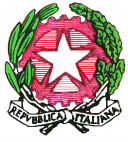 